SUPPLEMENTAL MATERIALSupplemental Figure Legends
Figure S1. Concordance of hemoglobin concentrations as assessed via HemoCue and AHAFigure S2. Linn’s Concordance Correlation Coefficient for hemoglobin concentrations assessed via HemoCue and AHA 
Figure S3. Bland-Altman plot of differences in hemoglobin concentrations evaluated by HemoCue and AHA compared to mean hemoglobin concentrations, with discordant anemia results highlighted
Figure S4. Area under the curve for anemia and severe anemiaFigure S1. Concordance of hemoglobin concentrations as assessed via HemoCue and AHA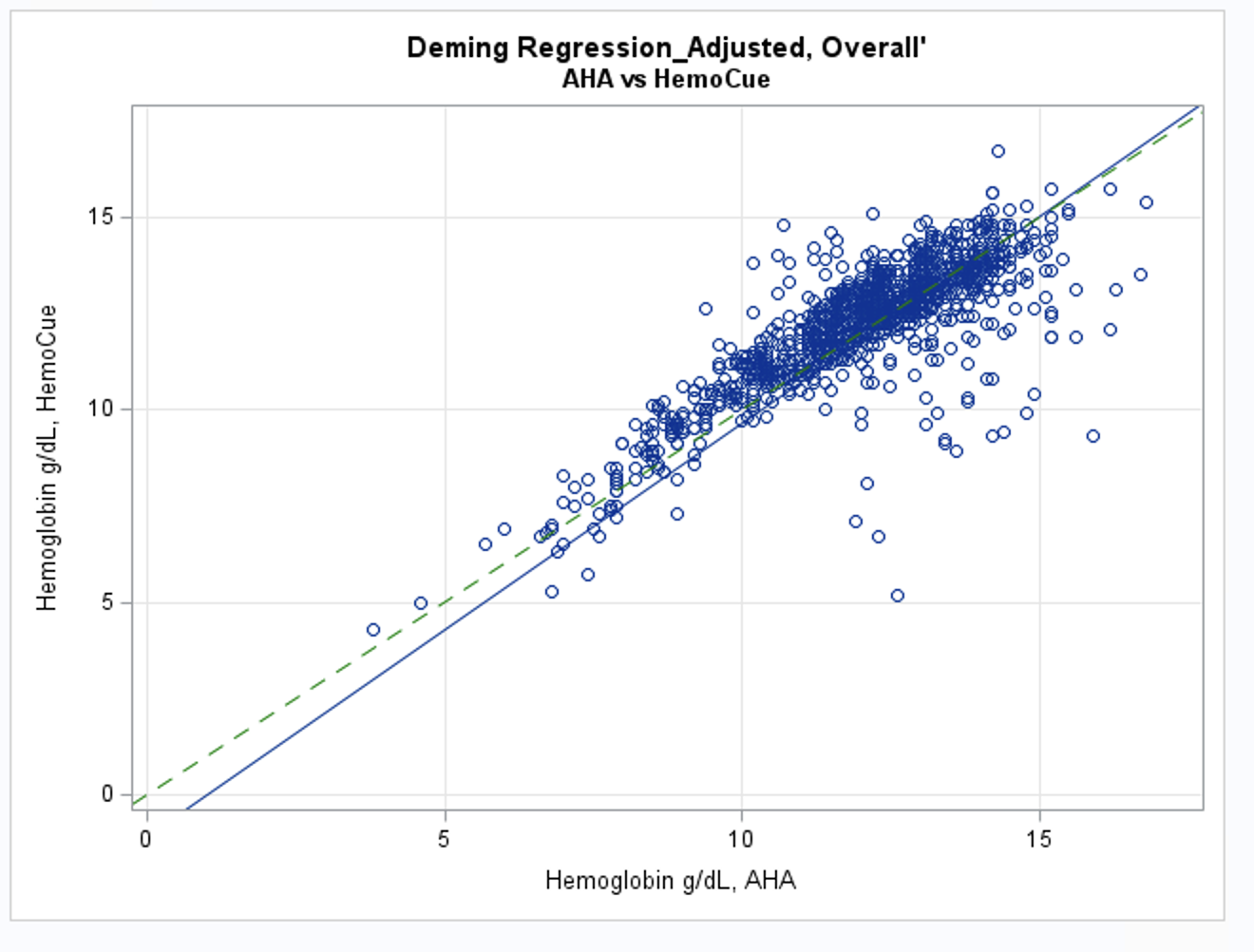 Figure S2. Linn’s Concordance Correlation Coefficient for hemoglobin concentrations assessed via HemoCue and AHA 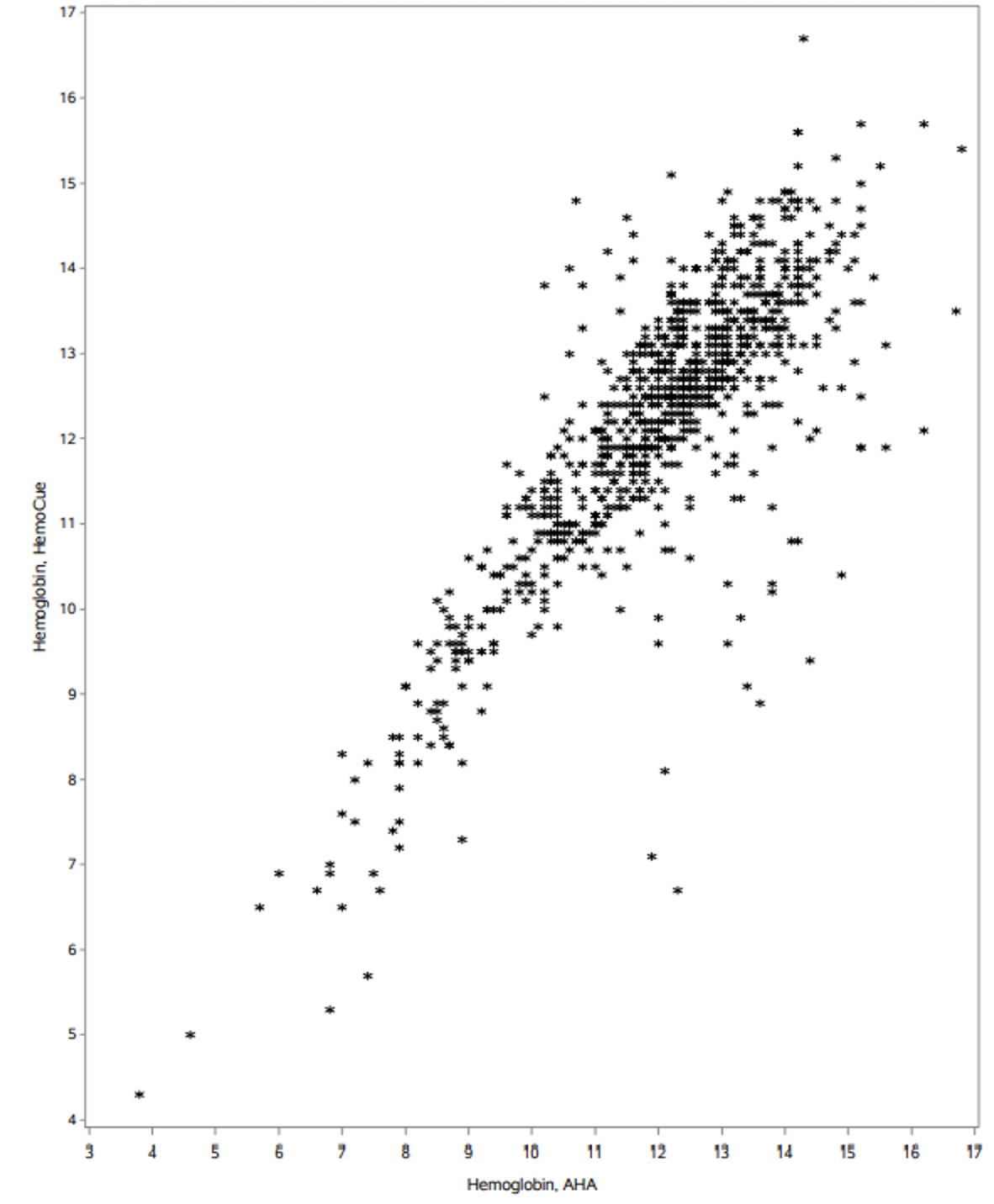 Figure S3. Bland-Altman plot of differences in hemoglobin concentrations evaluated by HemoCue and AHA (HemoCue – AHA) compared to mean hemoglobin concentrations, with discordant anemia results highlighted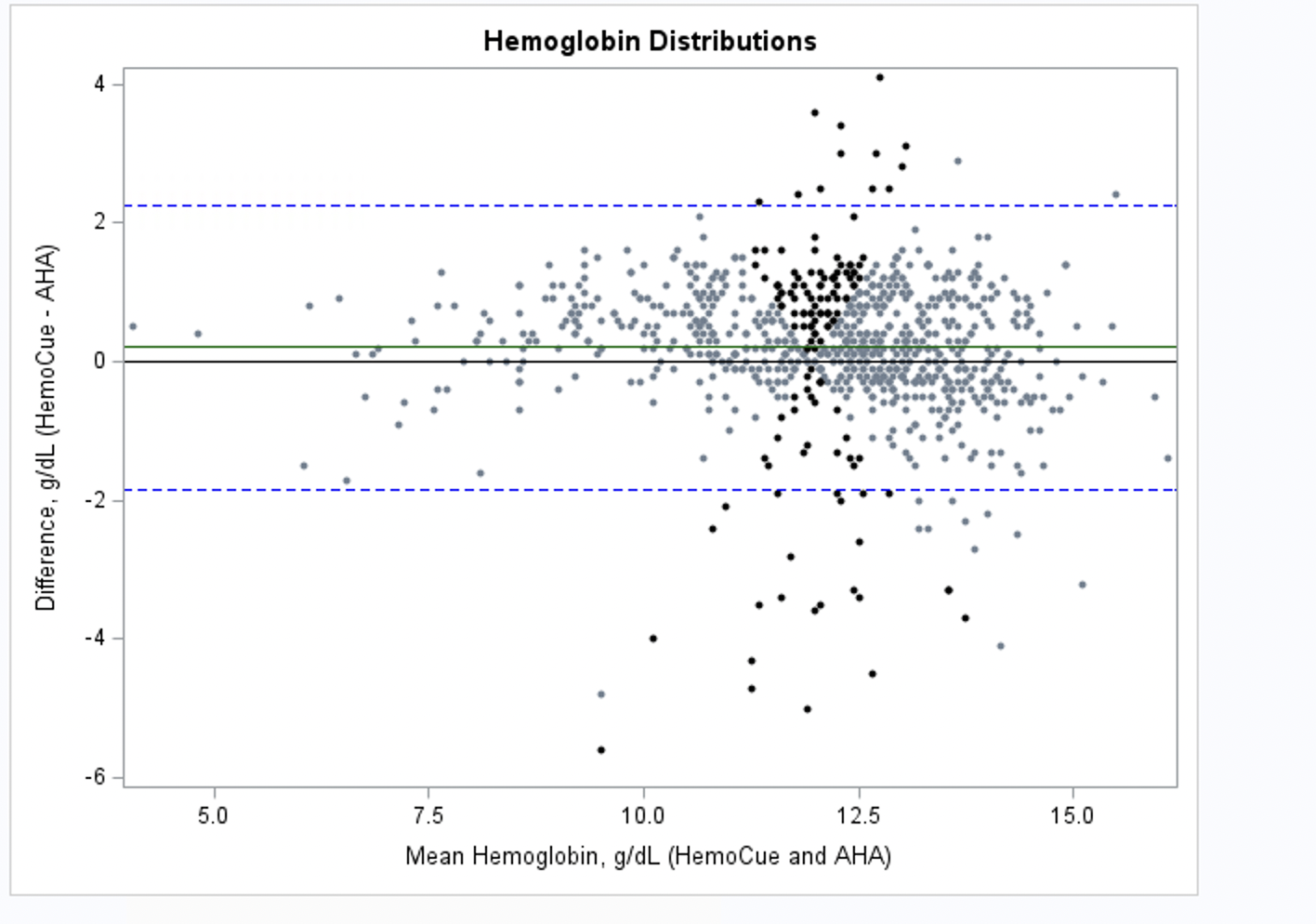 The solid line represents the mean difference (HemoCue –AHA; 0.2 g/dL) and dashed lines represent the limits of agreement (±2 Standard deviation of the difference: -1.8, 2.3). Markers that are bolded (black color) represent datapoints where anemia screening results differed by HemoCue vs. AHA assessment.Figure S4. Area under the curve for anemia and severe anemia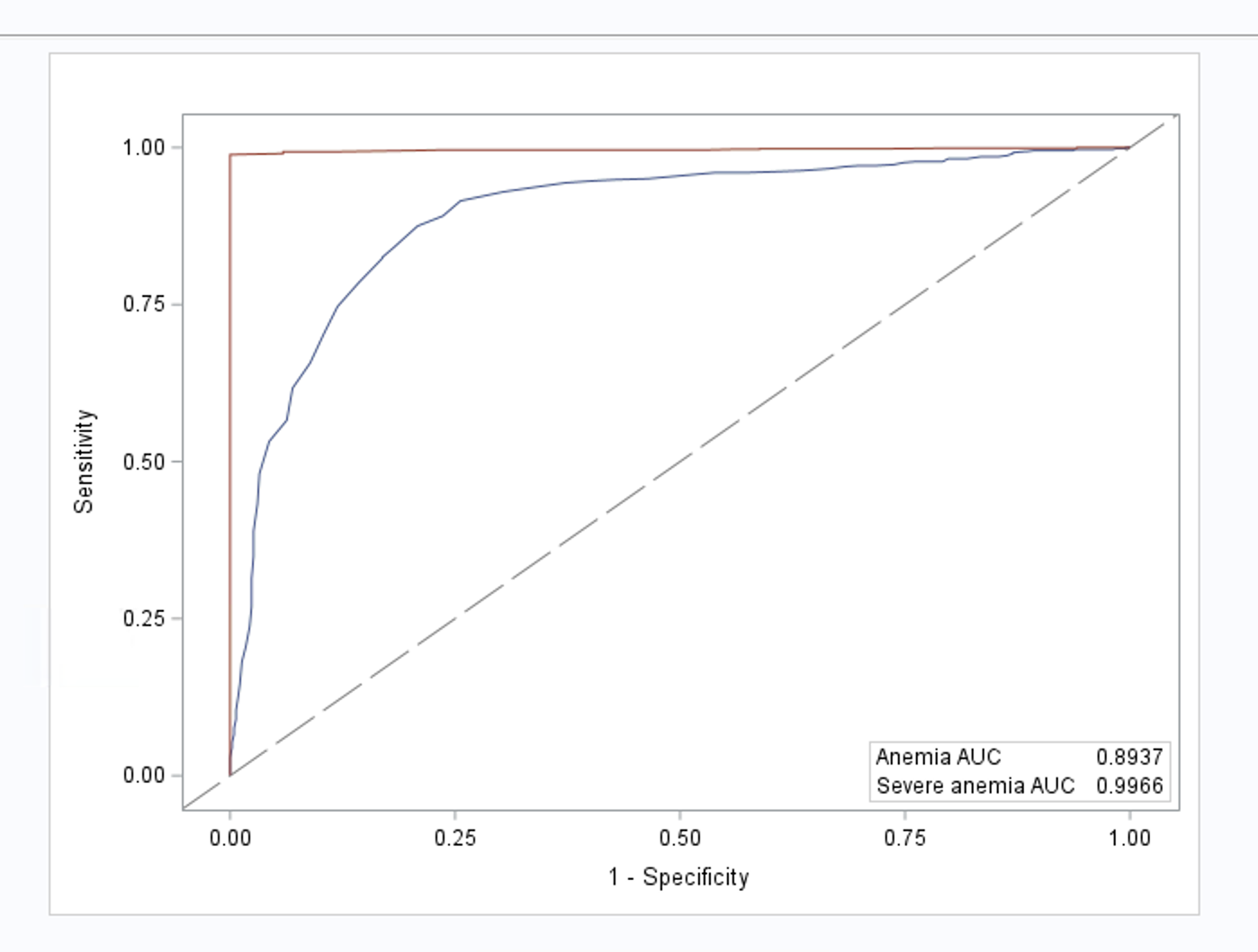 The red line represents the ROC for severe anemia, and the dark blue line represents the ROC for anemia.Table S1. Hemoglobin concentrations by AHA and HemoCueTable S1. Hemoglobin concentrations by AHA and HemoCueTable S1. Hemoglobin concentrations by AHA and HemoCueHemoglobin, g/dL1nGM (95% CI)Overall896          Hemoglobin, HemoCue 12.1 (12.0, 12.2)          Hemoglobin, (AHA)11.9 (11.7, 12.0)Sensitivity AnalysesHemoCue analysis by main laboratory technician 816          Hemoglobin, HemoCue 12.1 (12.0, 12.2)          Hemoglobin, (AHA)11.8 (11.7, 12.0)Non-smokers850          Hemoglobin, HemoCue 12.1 (12.0, 12.2)          Hemoglobin, (AHA)11.9 (11.8, 12.0)Hb8.0 g/dL (no severe anemia)870          Hemoglobin, HemoCue 12.3 (12.2, 12.4)          Hemoglobin, (AHA)12.0 (11.9, 12.1)WRA <18 y44          Hemoglobin, HemoCue 12.0 (11.4, 12.6)          Hemoglobin, (AHA)11.7 (11.1, 12.4)WRA ≥18 y852          Hemoglobin, HemoCue 12.1 (12.0, 12.2)          Hemoglobin, (AHA)11.9 (11.7, 12.0)WRA residing in rural households704          Hemoglobin, HemoCue 12.0 (11.8, 12.1)          Hemoglobin, (AHA)11.8 (11.6, 11.9)1Hemoglobin adjusted for smoking (14); Abbreviations: AHA: automated hematology analyzer; WRA: women of reproductive age1Hemoglobin adjusted for smoking (14); Abbreviations: AHA: automated hematology analyzer; WRA: women of reproductive age1Hemoglobin adjusted for smoking (14); Abbreviations: AHA: automated hematology analyzer; WRA: women of reproductive ageTable S2. Comparison of hemoglobin concentrations in venous blood, assessed by HemoCue and AHATable S2. Comparison of hemoglobin concentrations in venous blood, assessed by HemoCue and AHAAHA vs. HemoCueOverall          Linn’s Concordance Correlation Coefficient (CCC (95% CI)) 0.82 (0.80, 0.84)          Bland-Altman relative bias (2SD limits of agreement) 0.2 (-1.8, 2.3)Sensitivity AnalysesHemoCue analysis by main laboratory technician          Linn’s Concordance Correlation Coefficient (CCC (95% CI)) 0.83 (0.80, 0.85)          Bland-Altman relative bias (2SD limits of agreement) 0.2 (-1.7, 2.2)Non-smokers          Linn’s Concordance Correlation Coefficient (CCC (95% CI)) 0.82 (0.79, 0.84)          Bland-Altman relative bias (2SD limits of agreement) 0.2 (-1.8, 2.2)Hb8.0 g/dL (no severe anemia)          Linn’s Concordance Correlation Coefficient (CCC (95% CI)) 0.76 (0.73, 0.79)          Bland-Altman relative bias (2SD limits of agreement) 0.2 (-1.9, 2.3)WRA <18 y          Linn’s Concordance Correlation Coefficient (CCC (95% CI)) 0.90 (0.82, 0.94)          Bland-Altman relative bias (2SD limits of agreement) 0.2 (-1.4, 1.9)WRA ≥18 y          Linn’s Concordance Correlation Coefficient (CCC (95% CI)) 0.81 (0.79, 0.84)          Bland-Altman relative bias (2SD limits of agreement) 0.2 (-1.9, 2.3)WRA residing in rural households          Linn’s Concordance Correlation Coefficient (CCC (95% CI)) 0.83 (0.80, 0.85)          Bland-Altman relative bias (2SD limits of agreement) 0.2 (-1.9, 2.3)1Hemoglobin adjusted for smoking status (14); Abbreviations: CCC: concordance correlation coefficient, SD: standard deviation, WRA: women of reproductive age1Hemoglobin adjusted for smoking status (14); Abbreviations: CCC: concordance correlation coefficient, SD: standard deviation, WRA: women of reproductive ageTable S3.  Diagnostic accuracy parameters of anemia screening methods 1Table S3.  Diagnostic accuracy parameters of anemia screening methods 1AHA vs. HemoCueOverall% (95% CI)Sensitivity 74.8 (70.4, 79.2)Specificity 91.2 (88.8, 93.6)Positive Predictive Value 85.8 (82.1, 89.6)Negative Predictive Value 83.5 (80.5, 86.6)Accuracy84.4 (82.0, 86.8)Sensitivity AnalysesHemoCue analysis by main laboratory technicianSensitivity 74.6 (70.0, 79.2)Specificity 92.0 (89.5, 94.4)Positive Predictive Value 87.1 (83.2, 90.9)Negative Predictive Value 83.3 (80.1, 86.5)Accuracy84.7 (82.2, 87.2)Non-smokersSensitivity 73.9 (69.2, 78.5)Specificity 91.5 (89.1, 94.0)Positive Predictive Value 86.0 (82.0, 89.9)Negative Predictive Value 83.3 (80.2, 86.5)Accuracy84.3 (81.8, 86.7)Hb8.0 g/dL (no severe anemia)Sensitivity 72.9 (68.2, 77.6)Specificity 91.2 (88.8, 93.6)Positive Predictive Value 84.6 (80.5, 88.7)Negative Predictive Value 83.5 (80.5, 86.6)Accuracy83.9 (81.5, 86.3)WRA <18 ySensitivity 82.4 (64.2, 100.0)Specificity 88.9 (77.0, 100.0)Positive Predictive Value 82.4 (64.2, 100.0)Negative Predictive Value 88.9 (77.0, 100.0)Accuracy86.4 (76.2, 96.5)WRA ≥18 ySensitivity 74.4 (69.9, 79.0)Specificity 91.3 (88.9, 93.8)Positive Predictive Value 86.0 (82.2, 89.9)Negative Predictive Value 83.3 (80.1, 86.4)Accuracy84.3 (81.8, 86.7)WRA residing in rural householdsSensitivity 77.9 (73.2, 82.6)Specificity 91.1 (88.3, 93.9)Positive Predictive Value 86.6 (82.6, 90.7)Negative Predictive Value 84.8 (81.5, 88.2) Accuracy85.5 (82.9, 88.1)1Hemoglobin adjusted for smoking status (14); Abbreviations: 95% CI: 95% Confidence Interval1Hemoglobin adjusted for smoking status (14); Abbreviations: 95% CI: 95% Confidence Interval